«09» октября 2020 г.                                                                                                      № 1026О внесении изменений в Положение о порядке действий при переселении граждан из аварийного жилищного фонда, утвержденного Постановлением городской Администрации от 15.07.2020 № 693 «Об утверждении Положения о порядке действий припереселении граждан из аварийного жилищного фонда»В целях уточнения порядка определения доплаты за излишне предоставленную площадь собственникам жилых помещений при переселении, городская Администрация постановляет:Внести в Постановление городской Администрации от 15.07.2020 №693 «Об утверждении Положения о порядке действий при переселении граждан из аварийного жилищного фонда» следующие изменения: в пункте 2 раздела V Положения о порядке действий при переселении граждан из аварийного жилищного фонда, слова «Стоимость 1 кв.м. определяется из проведенного мониторинга стоимости на рынке вторичного продаваемого жилья в каменных жилых многоквартирных домах г. Мирного Мирнинского района РС (Я) в соответствии с Федеральным законом» заменить словами «Стоимость 1 кв.м. определяется исходя из стоимости приобретения вновь предоставленного жилого помещения в соответствии с муниципальным контрактом, по которому оно приобретено».Опубликовать настоящее Постановление в порядке, установленном Уставом МО «Город Мирный».Контроль исполнения настоящего Постановления возложить на 1-го Заместителя Главы Администрации по ЖКХ, имущественным и земельным отношениям С.Ю. Медведь.Глава города		                                                       	                       К.Н. АнтоновАДМИНИСТРАЦИЯМУНИЦИПАЛЬНОГО ОБРАЗОВАНИЯ«Город Мирный»МИРНИНСКОГО РАЙОНАПОСТАНОВЛЕНИЕ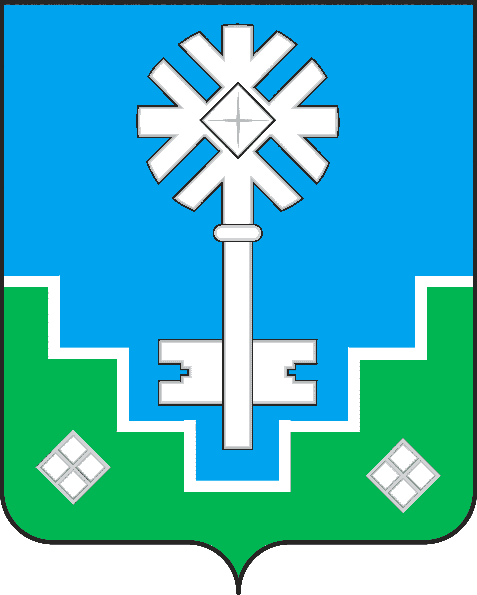 МИИРИНЭЙ  ОРОЙУОНУН«Мииринэй куорат»МУНИЦИПАЛЬНАЙ ТЭРИЛЛИИ ДЬАHАЛТАТАУУРААХ